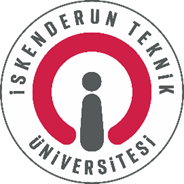 İSKENDERUN TEKNİK ÜNİVERSİTESİ (İSTE)BİLİMSEL ARAŞTIRMA PROJELERİ (BAP) KOORDİNASYON BİRİMİLİSANSÜSTÜ TEZ PROJELERİ (LTP2-2021) ÇAĞRISIİSTE Bilimsel Araştırma Projeleri (BAP) Koordinasyon Birimi tarafından; Lisansüstü Tez Projeleri (LTP) çağrısı açılmıştır.Bu proje çağrısına (LTP2-2021); İSTE Enstitülerinde doktora programına kayıtlı olan lisansüstü öğrencileri için başvuru yapılabilecek olup, önerilen projenin yürütücülüğü; doktora öğrencisinin tez danışmanı olan ilgili İSTE öğretim üyesi tarafından gerçekleştirilebilecektir. Bu husus hakkında, doktora öğrencisinin de niyet beyanı vermesi gerekmektedir.Projeye dâhil edilecek doktora öğrencilerinin “tez aşamasında olması”, “doktora yeterlilik sınavını geçmiş olması” ve “tez önerilerinin onaylanmış olması” gerekmektedir. İlgili öğrencilerin hali hazırda herhangi bir TUBİTAK projesinden destek almıyor olması gerekmektedir. Önerilen proje, ilgili öğrencinin ilgili enstitü tarafından kabul edilmiş doktora konusu veya doktora konusunun bir parçası olmak zorundadır.Proje süresi 24 ay ile sınırlıdır. Son 2 yılda herhangi bir TÜBİTAK (ARDEB) destek programı kapsamında panel değerlendirilmesine alınmış ve panelden en az “C”  puan almış projelere öncelik verilebilir.Bütçe kısıt ve imkânlarına göre, gerektiği durumlarda; proje bütçelerinde ölçekleme yapılması veya kısmi destek verilmesi söz konusu olabilecektir.Hakemler tarafından değerlendirilen ve Komisyon tarafından uygun görülen projelerin yürütücülerinden, sunum yapmaları istenebilecektir.Bir öğretim elemanı başvuru döneminde açılan tüm çağrılardan sadece birine ve en fazla 1 (bir) proje önerisiyle başvuru yapabilir. Ancak başvuruların yeterli olmaması durumunda bu sayı 2 (iki)’ye çıkarılabilir.  LTP Çağrısı’nda desteklenen projenin yürütücü veya araştırmacılardan en az birinin, herhangi bir akademik etik ihlal ve benzerlik teşkil etmeyecek şekilde; mevcut proje ile benzer olmayan, mevcut projeyi tümleyecek veya ileriye götürecek bir konuda ya da tamamen farklı bir konuda, projenin kabul edildiği tarihten itibaren en geç 1 yıl içerisinde TÜBİTAK’ın (ARDEB) ilgili destek programlarından birine yeni bir proje sunması beklenir.Başvurular İSTE-BAP birimine (Dah:1120) formların bir nüsha onaylı çıktısı ve CD ortamında kayıtlı haliyle (word) yapılacaktır. Gerekli formlar http://www.iste.edu.tr/bap adresinden indirilebilecektir.Proje Destek Üst Sınırı: 10.000 TLSon Başvuru Tarihi: 26.07.2021Lisansüstü Tez Projeleri (LTP) başvurularında aşağıdaki formlar doldurulacaktır:BAP-01 (Başvuru Kontrol Formu)BAP-02-1 (Proje Öneri Formu)BAP-03 (Hakem Öneri Formu)